IMPOSTA SULLA PUBBLICITA’ - DIRITTI PUBBLICHE AFFISSIONI - CANONE OCCUPAZIONE SUOLO PUBBLICO A V V I S OSi informano i Contribuenti che il termine di pagamento dell’imposta sulla pubblicità e i diritti sulle pubbliche affissioni, per l'anno 2019, è stato prorogato al: 31 marzo 2019 .(delibera di Giunta Comunale del 23/01/2019 n. 3).Conti correnti da utilizzare per i versamenti:Per versamenti relativi all'imposta comunale sulla pubblicitàPer versamenti relativi ai diritti sulle pubbliche affissioniPer versamenti relativi ai canoni occupazione spazi ed aree pubblicheConto corrente postale n. 13142039 intestato a: Comune di Strangolagalli – Servizio di Tesoreria.Strangolagalli, 24/01/2019IL SINDACORag. Giovanni Vincenzi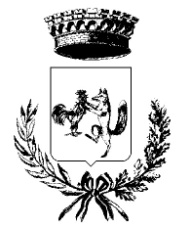 COMUNE  DI  STRANGOLAGALLIVia Municipio 5                            PROVINCIA DI FROSINONE                          CAP 03020P.IVA 00273850602                                                                                        Tel.  e Fax (0775) 978204-978447-978738Ufficio TRIBUTI 